Date d’envoi de l’ensemble des fichiers envoyés par mail à ccmp@cci-paris-idf.fr : …………………(format JJ/MM/AAAA) Je reconnais avoir pris connaissance et accepter sans réserve les conditions de dépôt et de diffusion du produit conformément aux « conditions d’engagement contractuel entre l’auteur d’un support pédagogique et la CCMP », téléchargeable sur le site Internet de la CCMP : http://www.ccmp.fr/depot.htmNom et signature de l’auteur ou/et des co-auteurs(Précédés de la date et de la mention « Lu et Approuvé » manuscrite)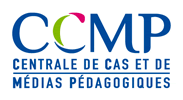 6-8 avenue de la porte de Champerret 75017 ParisTél. : 01.55.65.53.79 / 01. 55. 65. 53. 82Mail : ccmp@cci-paris-idf.frFiche DépôtDate du dépôt A retourner dûment signéeTitre provisoire Sous-Titre  optionnelRésumé  ( 8 lignes maximum pour présenter votre cas sur le site CCMP)Année de la problématiqueSecteur d’activité de l’entreprise Est-ce une nouvelle publication ?  oui     non Si non, précisez : Si non, précisez : Est-ce l’actualisation d’un cas déjà publié ?oui     non Ce cas est-il déjà publié dans une autre langue ?oui     non Votre cas ou cours est-il associé à une autre ressource (cas, cours, article déjà publié à la CCMP…) ?oui     non Si oui, précisez : Si oui, précisez : Objectifs pédagogiques Durée globale de l’exploitation de la ressource  1 heure 30     3 heures     3 heures à 6 heures     6 heures à 12 heuresFormat du casFormat du casCas à tiroirs (en plusieurs parties)Cas court (10 pages maximum)Cas de synthèseCas d’examenCas d’initiationNombre de pages de l’énoncé/nombre de pages d’annexes Nombre de pages de la note pédagogique Nombre de slides pour le support débriefing Public concernéFormation initiale / Formation en alternanceL 1 L2   IUT/ BTS1/2L3M1M2   Ecole    d’IngénieursMastères spécialisés Formation continue diplômanteMBA   Executive MS Formation continue non diplômanteCadreDirigeant Titre des cours (2 au minimum) dans lesquels vous avez testé ce cas ? (Indiquez l’intitulé de la formation et le niveau) Compétences développées par les apprenants (facultatif) ?Rubrique du casRubrique du casContrôle de gestion/comptabilitéFinancesManagement général/stratégieManagement internationalManagement de projetsManagement général/stratégieManagement internationalManagement de projetsAchatsProduction/logistiqueAchatsProduction/logistiqueAnalyse quantitative/statistiqueMarketingDéveloppement durableRSE/EthiqueNégociation/venteDéveloppement durableRSE/EthiqueCommunication Gestion des ressources humainesOrganisation et comportement Création d’entreprise/entrepreneuriatCommunication Gestion des ressources humainesOrganisation et comportement Droit de l’entrepriseCommunication Gestion des ressources humainesOrganisation et comportement Mathématiques appliquées au managementSystème d’information et de communicationPédagogie et enseignementMathématiques appliquées au managementSystème d’information et de communicationD’après vous, quels sont les termes caractéristiques à saisir dans le moteur de recherche pour trouver facilement votre cas ? (5 à 6 concepts clés)Catégorie du casCochezCatégorie 1 : Cas élaboré en partenariat avéré avec une entreprise réelleCe type de Cas  est basé sur une situation et une entreprise réelles, élaboré avec des données primaires recueillies grâce à la contribution directe d’un collaborateur ou d’un dirigeant de l’entreprise. 50% du prix de vente à répartir entre les co-auteursFournir impérativement le document d’attestation de collaboration et d’autorisation signé par l’entreprise et avec son cachetCatégorie 2 : Cas élaboré sans accord explicite avec une entreprise réelleCe type de Cas  est basé sur des données d’entreprise réelles, émanant de sources d’information publiques dûment autorisées ou de données secondaires concernant l’entreprise citée. Le nom et la raison sociale de l’entreprise dans le Cas peuvent être cités en clair ou rendus anonymes par l’attribution d’un autre nom. 40% du prix de vente à répartir entre les co-auteursCatégorie 3 : Cas fictif ou « cas prétexte pédagogique»Ce type de Cas est basé sur l’expérience professionnelle de son auteur qui a recueilli des données authentiques mais issues d’entreprises différentes et présentées dans le Cas  comme relevant d’une seule et même entreprise. 30% du prix de vente à répartir entre les co-auteursEnregistrement du casEnregistrement du casEnregistrement du casLa présente fiche de dépôt signée et scannée ou envoyée par voie postaleLa présente fiche de dépôt signée et scannée ou envoyée par voie postaleLa présente fiche de dépôt signée et scannée ou envoyée par voie postaleLa présente fiche de dépôt version WordLa présente fiche de dépôt version WordLa présente fiche de dépôt version WordSi Cas en Catégorie 1, le document d’attestation de collaboration et d’autorisation scanné Si Cas en Catégorie 1, le document d’attestation de collaboration et d’autorisation scanné Si Cas en Catégorie 1, le document d’attestation de collaboration et d’autorisation scanné Fichiers à destination de l’étudiantFichiers à destination de l’étudiantFichiers à destination de l’étudiantNature du fichierNom du fichier transmisNbr. de pagesExposé du cas et ses annexes (version Word)Exposé du cas :      Annexes :       Autres annexes complémentaires (feuille de calcul, extrait de liasses fiscales, glossaire, etc )Fichier à destination de l’enseignantFichier à destination de l’enseignantFichier à destination de l’enseignantNature du fichierNom du fichier transmisNbr. de pagesNote pédagogique (version Word)Fichiers complémentaires (si existant)Fichiers complémentaires (si existant)Fichiers complémentaires (si existant)Nature du fichierNom du fichier transmisNbr. de pagesSupport de présentation et de débriefing du cas (version PPT)Feuille de calcul ExcelVidéos (témoignages, publicité, animations, etc) : format mp4 si vidéo < à 30 Mo, support CD/DVD si vidéo > à 30 MoSite web en ligne      (Adresse internet, mot de passe..)Autres ressources complémentaires (bande dessinée,…) Conditions de publication Conditions de publication Conditions de publication Conditions de publication CochezL’auteur dépose son produit avec l’accord de l’établissement dont il dépend :L’auteur dépose son produit avec l’accord de l’établissement dont il dépend :L’auteur dépose son produit avec l’accord de l’établissement dont il dépend :L’auteur dépose son produit avec l’accord de l’établissement dont il dépend :Le logo de l’établissement apparaîtra (ou les logos apparaîtront) sur la couverture du cas. 
La ressource pédagogique pourra être comptabilisée comme publication de type « contribution intellectuelle » pour les classements d’établissement.Le logo de l’établissement apparaîtra (ou les logos apparaîtront) sur la couverture du cas. 
La ressource pédagogique pourra être comptabilisée comme publication de type « contribution intellectuelle » pour les classements d’établissement.Le logo de l’établissement apparaîtra (ou les logos apparaîtront) sur la couverture du cas. 
La ressource pédagogique pourra être comptabilisée comme publication de type « contribution intellectuelle » pour les classements d’établissement.Le logo de l’établissement apparaîtra (ou les logos apparaîtront) sur la couverture du cas. 
La ressource pédagogique pourra être comptabilisée comme publication de type « contribution intellectuelle » pour les classements d’établissement.Auteur 1Auteur 2Auteur 2Auteur 3Auteur 3Nom, Prénom :  Nom, Prénom :  Nom, Prénom :  Nom, Prénom :  Nom, Prénom :  Etablissement raison socialeEtablissement raison socialeEtablissement raison socialeEtablissement raison socialeEtablissement raison socialeAdresse établissementAdresse établissementAdresse établissementAdresse établissementAdresse établissementFonction dans l’établissement Fonction dans l’établissement Fonction dans l’établissement Fonction dans l’établissement Fonction dans l’établissement Cachet de l’établissement et signature du Directeur ou Doyen :Cachet de l’établissement et signature du Directeur ou Doyen :Cachet de l’établissement et signature du Directeur ou Doyen :Cachet de l’établissement et signature du Directeur ou Doyen :Cachet de l’établissement et signature du Directeur ou Doyen :Nom, prénom, fonction de la personne signataire :Nom, prénom, fonction de la personne signataire :Nom, prénom, fonction de la personne signataire :Nom, prénom, fonction de la personne signataire :Nom, prénom, fonction de la personne signataire :Répartition du reversement des droits d’auteur (cf.tableau catégorie du cas page 2)Répartition du reversement des droits d’auteur (cf.tableau catégorie du cas page 2)Répartition du reversement des droits d’auteur (cf.tableau catégorie du cas page 2)Répartition du reversement des droits d’auteur (cf.tableau catégorie du cas page 2)Répartition du reversement des droits d’auteur (cf.tableau catégorie du cas page 2)Auteur 1Auteur 2Auteur 2Auteur 3Auteur 3Nom, Prénom :  Nom, Prénom :  Nom, Prénom :  Nom, Prénom :  Nom, Prénom :  Adresse personnelleAdresse personnelleAdresse personnelleAdresse personnelleAdresse personnelleTéléphone :      Téléphone :      Téléphone :      Téléphone :      Téléphone :      Email :      Email :      Email :      Email :      Email :      Numéro de sécurité socialeNuméro de sécurité socialeNuméro de sécurité socialeNuméro de sécurité socialeNuméro de sécurité socialedéjà auteur CCMP : oui     nondéjà auteur CCMP : oui      nondéjà auteur CCMP : oui      nondéjà auteur CCMP : oui     nondéjà auteur CCMP : oui     nonPourcentage :      %Pourcentage :      %Pourcentage :      %Pourcentage :      %Pourcentage :      %Si vous êtes nouvel auteur ou si vous avez changé de coordonnées bancaires, faites-nous parvenir votre nouveau  RIB.Si vous êtes nouvel auteur ou si vous avez changé de coordonnées bancaires, faites-nous parvenir votre nouveau  RIB.Si vous êtes nouvel auteur ou si vous avez changé de coordonnées bancaires, faites-nous parvenir votre nouveau  RIB.Si vous êtes nouvel auteur ou si vous avez changé de coordonnées bancaires, faites-nous parvenir votre nouveau  RIB.Si vous êtes nouvel auteur ou si vous avez changé de coordonnées bancaires, faites-nous parvenir votre nouveau  RIB.L’auteur dépose son produit à titre personnel et ne souhaite pas en informer l’établissement dont il dépend.L’auteur dépose son produit à titre personnel et ne souhaite pas en informer l’établissement dont il dépend.L’auteur dépose son produit à titre personnel et ne souhaite pas en informer l’établissement dont il dépend.L’auteur dépose son produit à titre personnel et ne souhaite pas en informer l’établissement dont il dépend.Le logo de l’établissement n’apparaîtra  pas sur la couverture du  cas. La ressource pédagogique ne pourra pas être comptabilisée comme « contribution intellectuelle » pour l’établissement d’origine de l’auteur.La CCMP se réserve le droit d’accepter le dépôt du Cas en fonction de son potentiel de promotion.Le logo de l’établissement n’apparaîtra  pas sur la couverture du  cas. La ressource pédagogique ne pourra pas être comptabilisée comme « contribution intellectuelle » pour l’établissement d’origine de l’auteur.La CCMP se réserve le droit d’accepter le dépôt du Cas en fonction de son potentiel de promotion.Le logo de l’établissement n’apparaîtra  pas sur la couverture du  cas. La ressource pédagogique ne pourra pas être comptabilisée comme « contribution intellectuelle » pour l’établissement d’origine de l’auteur.La CCMP se réserve le droit d’accepter le dépôt du Cas en fonction de son potentiel de promotion.Le logo de l’établissement n’apparaîtra  pas sur la couverture du  cas. La ressource pédagogique ne pourra pas être comptabilisée comme « contribution intellectuelle » pour l’établissement d’origine de l’auteur.La CCMP se réserve le droit d’accepter le dépôt du Cas en fonction de son potentiel de promotion.Conditions de diffusionConditions de diffusionLa CCMP garantit l’intégrité de l’œuvre diffusée et assure par mot de passe et par « social DRM » sa protection contre toute utilisation abusive.Dans le cadre de la commercialisation des cas et modules théoriques en licence « Campus » (voir conditions générales de vente sur le site web de la CCMP), l’établissement acquéreur peut bénéficier d’un droit d’adaptation limité pour le produit acquis. L’adaptation peut porter sur les actions suivantes :Réaliser une version abrégée du produit originalRéactualiser les données (dates, chiffres, unités monétaires)Ajouter des données significatives nouvelles (garanties libres de tout droit)Ajouter ou supprimer des annexes afin d’accroître la pertinence pédagogiqueAjouter, supprimer, reformuler ou modifier l’ordre des questions poséesChanger la gamme chromatique (couleurs du corps du texte et des annexesA cet effet, la CCMP se réserve la possibilité de transmettre des supports modifiables à l’acquéreur et en contrôlera l’adaptation et l’utilisation.En contrepartie, l’établissement acquéreur du produit s’engage à :Conserver une version originale intégrale et datée du produit telle qu’elle a été livrée par la CCMP lors de l’achat,Conserver le logo de la CCMP et le logo de l’établissement créateur ainsi que les logos ou marques des entreprises citées dans le produit,Ne pas communiquer ou céder tout ou partie de la ressource pédagogique à un tiers n’enseignant pas dans l’établissement acquéreur.En plus de l’exemplaire de consultation (« Inspection copy »), il est possible de référencer sur la fiche descriptive du cas sur le site web un extrait ou une démonstration librement accessible aux acheteurs potentiels.La CCMP garantit l’intégrité de l’œuvre diffusée et assure par mot de passe et par « social DRM » sa protection contre toute utilisation abusive.Dans le cadre de la commercialisation des cas et modules théoriques en licence « Campus » (voir conditions générales de vente sur le site web de la CCMP), l’établissement acquéreur peut bénéficier d’un droit d’adaptation limité pour le produit acquis. L’adaptation peut porter sur les actions suivantes :Réaliser une version abrégée du produit originalRéactualiser les données (dates, chiffres, unités monétaires)Ajouter des données significatives nouvelles (garanties libres de tout droit)Ajouter ou supprimer des annexes afin d’accroître la pertinence pédagogiqueAjouter, supprimer, reformuler ou modifier l’ordre des questions poséesChanger la gamme chromatique (couleurs du corps du texte et des annexesA cet effet, la CCMP se réserve la possibilité de transmettre des supports modifiables à l’acquéreur et en contrôlera l’adaptation et l’utilisation.En contrepartie, l’établissement acquéreur du produit s’engage à :Conserver une version originale intégrale et datée du produit telle qu’elle a été livrée par la CCMP lors de l’achat,Conserver le logo de la CCMP et le logo de l’établissement créateur ainsi que les logos ou marques des entreprises citées dans le produit,Ne pas communiquer ou céder tout ou partie de la ressource pédagogique à un tiers n’enseignant pas dans l’établissement acquéreur.En plus de l’exemplaire de consultation (« Inspection copy »), il est possible de référencer sur la fiche descriptive du cas sur le site web un extrait ou une démonstration librement accessible aux acheteurs potentiels.Fichiers pour publicité : démonstration / extrait librement accessible sur le siteFichiers pour publicité : démonstration / extrait librement accessible sur le siteOui, je fournis un fichier libre d’accès pour « Extrait/démonstration » :Oui, je fournis un fichier libre d’accès pour « Extrait/démonstration » :Nature du fichierNom du fichier transmis
ou lien internetExtrait vidéos (témoignages, publicités, animations, etc) au format mp4 Slides PPT Autres ressources (pdf, photos, articles…)Signature Auteur 1Signature Auteur 2Signature Auteur 3Service de traduction de la CCMP
La CCMP dispose d’un service de traduction. 
Souhaitez-vous faire appel à ce service pour faire traduire votre publication ?
Oui : Non : 
Si oui,du français vers l’anglais : de l’anglais vers le français : 